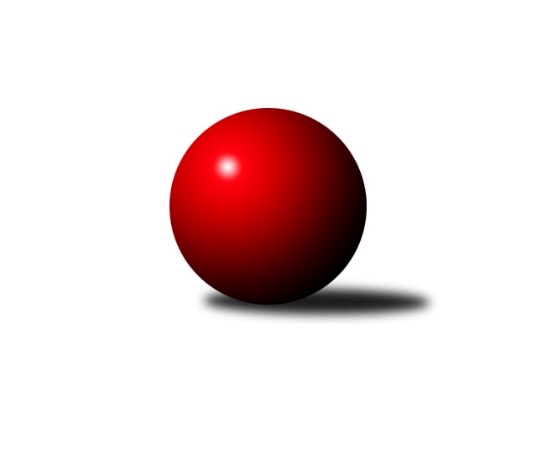 Č.3Ročník 2016/2017	25.9.2016Nejlepšího výkonu v tomto kole: 3885 dosáhlo družstvo: ŠK Železiarne PodbrezováInterliga 2016/2017Výsledky 3. kolaSouhrnný přehled výsledků:KK Slavoj Praha	- TJ Sokol Luhačovice	7:1	3486:3383	14.5:9.5	24.9.SKK Rokycany	- TJ Slavoj Veľký Šariš	7:1	3700:3397	17.5:6.5	24.9.TJ Sokol Husovice	- ŠKK Trstená Starek	0:8	3419:3550	8.0:16.0	24.9.Klokani CB Dobřany	- ŠK Železiarne Podbrezová	1:7	3567:3885	7.5:16.5	24.9.KK Tatran Sučany A	- KK Inter Bratislava	3:5	3527:3563	10.5:13.5	24.9.Klokani CB Dobřany	- TJ Slavoj Veľký Šariš	1:7	3552:3709	9.5:14.5	25.9.KK PSJ Jihlava	- ŠK Železiarne Podbrezová	2:6	3473:3598	9.5:14.5	25.9.Tabulka družstev:	1.	ŠK Železiarne Podbrezová	4	4	0	0	29.0 : 3.0 	67.0 : 29.0 	 3795	8	2.	ŠKK Trstená Starek	3	2	0	1	18.0 : 6.0 	40.0 : 32.0 	 3550	4	3.	SKK Rokycany	3	2	0	1	16.0 : 8.0 	40.5 : 31.5 	 3524	4	4.	TJ Slavoj Veľký Šariš	3	2	0	1	16.0 : 8.0 	38.0 : 34.0 	 3573	4	5.	KK Inter Bratislava	3	2	0	1	12.0 : 12.0 	34.0 : 38.0 	 3562	4	6.	KK Slavoj Praha	3	1	1	1	12.0 : 12.0 	35.5 : 36.5 	 3474	3	7.	TJ Sokol Luhačovice	3	1	0	2	10.0 : 14.0 	38.0 : 34.0 	 3481	2	8.	KK PSJ Jihlava	3	1	0	2	10.0 : 14.0 	35.0 : 37.0 	 3400	2	9.	TJ Sokol Husovice	3	1	0	2	5.0 : 19.0 	26.5 : 45.5 	 3440	2	10.	KK Tatran Sučany A	4	1	0	3	10.0 : 22.0 	42.5 : 53.5 	 3577	2	11.	Klokani CB Dobřany	4	1	0	3	9.0 : 23.0 	39.5 : 56.5 	 3511	2	12.	ŠK Modranka	2	0	1	1	5.0 : 11.0 	19.5 : 28.5 	 3447	1Podrobné výsledky kola:	 KK Slavoj Praha	3486	7:1	3383	TJ Sokol Luhačovice	Zdeněk Gartus	155 	 156 	 129 	150	590 	 3:1 	 578 	 149	130 	 158	141	Jiří Mrlík	Petr Pavlík	143 	 140 	 147 	140	570 	 2:2 	 567 	 146	149 	 136	136	Michal Markus	Evžen Valtr	151 	 149 	 160 	142	602 	 2.5:1.5 	 568 	 142	153 	 131	142	Radek Polách	David Kuděj	145 	 143 	 152 	155	595 	 3:1 	 552 	 117	157 	 141	137	Filip Lekeš	Anton Stašák *1	131 	 118 	 140 	163	552 	 2:2 	 537 	 138	126 	 128	145	Tomáš Molek	Josef Dvořák	140 	 154 	 145 	138	577 	 2:2 	 581 	 159	141 	 153	128	Rostislav Goreckýrozhodčí: střídání: *1 od 42. hodu Lukáš JankoNejlepší výkon utkání: 602 - Evžen Valtr	 SKK Rokycany	3700	7:1	3397	TJ Slavoj Veľký Šariš	Jan Endršt	174 	 164 	 161 	162	661 	 4:0 	 546 	 145	137 	 142	122	Peter Magala	Michal Pytlík	145 	 181 	 140 	169	635 	 2.5:1.5 	 603 	 164	174 	 140	125	Stanislav Kováč	Pavel Honsa *1	143 	 137 	 126 	161	567 	 2:2 	 577 	 138	156 	 153	130	Rastislav Beran	Daniel Neumann	138 	 166 	 169 	148	621 	 4:0 	 513 	 108	130 	 143	132	Marek Olejňák *2	Vojtěch Špelina	150 	 146 	 143 	147	586 	 2:2 	 585 	 119	125 	 183	158	Radoslav Foltín	Roman Pytlík	170 	 168 	 156 	136	630 	 3:1 	 573 	 142	158 	 125	148	Vojtech Vitkovičrozhodčí: střídání: *1 od 66. hodu Štěpán Šreiber, *2 od 31. hodu Miroslav HliviakNejlepší výkon utkání: 661 - Jan Endršt	 TJ Sokol Husovice	3419	0:8	3550	ŠKK Trstená Starek	Zdeněk Vymazal	152 	 162 	 147 	146	607 	 1:3 	 653 	 162	157 	 177	157	Martin Koleják	Václav Mazur	150 	 129 	 136 	144	559 	 1:3 	 555 	 133	140 	 137	145	Peter Šibal	Jiří Axman ml.	133 	 157 	 126 	136	552 	 1:3 	 596 	 136	161 	 165	134	Martin Starek	Dušan Ryba	142 	 135 	 135 	129	541 	 2:2 	 563 	 169	130 	 140	124	Tomáš Karas	Jan Machálek ml.	138 	 134 	 164 	127	563 	 2:2 	 567 	 162	127 	 131	147	Marek Juris	Michal Šimek	152 	 130 	 175 	140	597 	 1:3 	 616 	 155	160 	 147	154	Ivan Čechrozhodčí: Nejlepší výkon utkání: 653 - Martin Koleják	 Klokani CB Dobřany	3567	1:7	3885	ŠK Železiarne Podbrezová	Vlastimil Zeman ml.	151 	 157 	 146 	135	589 	 1:3 	 640 	 166	148 	 160	166	Bystrík Vadovič	Martin Pejčoch	138 	 141 	 153 	142	574 	 0:4 	 710 	 175	164 	 192	179	Daniel Tepša	Vlastimil Zeman	167 	 149 	 141 	143	600 	 1.5:2.5 	 628 	 158	159 	 141	170	Milan Tomka	Zdeněk Říha	160 	 151 	 143 	131	585 	 2:2 	 626 	 155	144 	 176	151	Peter Nemček	Jiří Baloun	146 	 137 	 159 	150	592 	 0:4 	 692 	 156	178 	 178	180	Vilmos Zavarko	Lukáš Doubrava	149 	 165 	 152 	161	627 	 3:1 	 589 	 138	147 	 137	167	Erik Kunarozhodčí: Nejlepší výkon utkání: 710 - Daniel Tepša	 KK Tatran Sučany A	3527	3:5	3563	KK Inter Bratislava	Milan Kováč	143 	 130 	 154 	144	571 	 0:4 	 614 	 150	132 	 169	163	Marek Zajko	Roman Bukový	142 	 144 	 150 	135	571 	 1:3 	 624 	 157	178 	 147	142	Ján Jasenský	Marek Knapko	169 	 154 	 159 	155	637 	 4:0 	 551 	 126	127 	 150	148	Gabriel Listofer *1	Peter Adamec	143 	 135 	 152 	145	575 	 0.5:3.5 	 625 	 164	156 	 152	153	Jaroslav Truska	Ján Vyletel	139 	 138 	 145 	179	601 	 2:2 	 591 	 154	125 	 159	153	Martin Pozsgai	Ján Tkáč	126 	 149 	 163 	134	572 	 3:1 	 558 	 152	139 	 141	126	Jozef Zemanrozhodčí: střídání: *1 od 31. hodu Matej OndrusNejlepší výkon utkání: 637 - Marek Knapko	 Klokani CB Dobřany	3552	1:7	3709	TJ Slavoj Veľký Šariš	Vlastimil Zeman ml.	136 	 139 	 166 	155	596 	 2:2 	 598 	 131	151 	 150	166	Vojtech Vitkovič	Martin Vrbata	165 	 159 	 129 	167	620 	 2.5:1.5 	 635 	 163	159 	 156	157	Stanislav Kováč	Vlastimil Zeman	151 	 130 	 140 	141	562 	 0:4 	 651 	 153	164 	 154	180	Radoslav Foltín	Zdeněk Říha	151 	 125 	 150 	158	584 	 2:2 	 599 	 161	156 	 146	136	Miroslav Hliviak	Jiří Baloun	134 	 161 	 152 	150	597 	 1:3 	 624 	 167	140 	 160	157	Rastislav Beran	Lukáš Doubrava	144 	 167 	 123 	159	593 	 2:2 	 602 	 133	145 	 152	172	Peter Magalarozhodčí: Nejlepší výkon utkání: 651 - Radoslav Foltín	 KK PSJ Jihlava	3473	2:6	3598	ŠK Železiarne Podbrezová	Václav Rychtařík ml.	148 	 114 	 155 	153	570 	 3:1 	 544 	 131	149 	 130	134	Tomáš Pašiak	Stanislav Partl	154 	 129 	 160 	152	595 	 2:2 	 610 	 158	173 	 154	125	Milan Tomka	Jiří Ouhel *1	147 	 109 	 137 	159	552 	 1.5:2.5 	 574 	 147	154 	 145	128	Bystrík Vadovič	Daniel Braun	146 	 146 	 141 	134	567 	 1:3 	 613 	 170	137 	 155	151	Daniel Tepša	Martin Švorba	153 	 151 	 134 	145	583 	 2:2 	 557 	 135	134 	 135	153	Peter Nemček	Tomáš Valík	135 	 153 	 163 	155	606 	 0:4 	 700 	 175	180 	 173	172	Vilmos Zavarkorozhodčí: střídání: *1 od 61. hodu Jiří PartlNejlepší výkon utkání: 700 - Vilmos ZavarkoPořadí jednotlivců:	jméno hráče	družstvo	celkem	plné	dorážka	chyby	poměr kuž.	Maximum	1.	Vilmos Zavarko 	ŠK Železiarne Podbrezová	697.50	431.8	265.7	0.0	3/3	(701)	2.	Daniel Tepša 	ŠK Železiarne Podbrezová	660.17	419.0	241.2	0.5	3/3	(710)	3.	Ivan Čech 	ŠKK Trstená Starek	639.00	405.7	233.3	1.3	3/3	(665)	4.	Milan Tomka 	ŠK Železiarne Podbrezová	630.50	398.5	232.0	1.3	3/3	(654)	5.	Jaroslav Truska 	KK Inter Bratislava	630.00	401.5	228.5	0.5	2/3	(635)	6.	Martin Koleják 	ŠKK Trstená Starek	630.00	403.0	227.0	2.0	3/3	(653)	7.	Radoslav Foltín 	TJ Slavoj Veľký Šariš	621.00	388.3	232.7	1.3	3/3	(651)	8.	Marek Zajko 	KK Inter Bratislava	620.67	392.0	228.7	1.0	3/3	(624)	9.	Marek Knapko 	KK Tatran Sučany A	620.33	403.3	217.0	1.5	2/2	(638)	10.	Rastislav Beran 	TJ Slavoj Veľký Šariš	617.67	395.0	222.7	1.3	3/3	(652)	11.	Bystrík Vadovič 	ŠK Železiarne Podbrezová	616.83	393.0	223.8	0.8	3/3	(650)	12.	Erik Kuna 	ŠK Železiarne Podbrezová	615.00	388.8	226.3	3.5	2/3	(677)	13.	Stanislav Kováč 	TJ Slavoj Veľký Šariš	614.67	390.3	224.3	3.0	3/3	(635)	14.	Lukáš Doubrava 	Klokani CB Dobřany	611.33	394.3	217.0	1.7	3/3	(635)	15.	Zdeněk Vymazal 	TJ Sokol Husovice	610.75	391.5	219.3	0.0	2/2	(612)	16.	Zdeněk Gartus 	KK Slavoj Praha	605.33	390.7	214.7	0.7	3/3	(631)	17.	Jiří Baloun 	Klokani CB Dobřany	603.83	395.0	208.8	0.5	3/3	(635)	18.	Peter Adamec 	KK Tatran Sučany A	603.83	406.5	197.3	4.2	2/2	(615)	19.	Michal Pytlík 	SKK Rokycany	602.50	389.3	213.3	1.8	2/2	(635)	20.	Peter Nemček 	ŠK Železiarne Podbrezová	598.33	382.0	216.3	1.0	3/3	(646)	21.	Róbert Vereš 	KK Tatran Sučany A	597.00	388.8	208.3	0.8	2/2	(620)	22.	Rostislav Gorecký 	TJ Sokol Luhačovice	594.33	376.0	218.3	0.7	3/3	(615)	23.	Radek Polách 	TJ Sokol Luhačovice	593.67	383.7	210.0	1.7	3/3	(612)	24.	Daniel Pažitný 	ŠK Modranka	592.50	386.0	206.5	2.0	2/2	(610)	25.	Ján Vyletel 	KK Tatran Sučany A	592.50	388.3	204.3	3.5	2/2	(607)	26.	David Kuděj 	KK Slavoj Praha	592.00	379.7	212.3	1.3	3/3	(595)	27.	Martin Pozsgai 	KK Inter Bratislava	587.33	374.7	212.7	2.7	3/3	(595)	28.	Vlastimil Zeman  ml.	Klokani CB Dobřany	586.17	380.0	206.2	2.0	3/3	(621)	29.	Vojtěch Špelina 	SKK Rokycany	586.00	372.3	213.8	0.5	2/2	(598)	30.	Martin Pejčoch 	Klokani CB Dobřany	585.50	376.0	209.5	1.5	2/3	(597)	31.	Michal Markus 	TJ Sokol Luhačovice	584.67	388.7	196.0	1.3	3/3	(610)	32.	Damián Bielik 	ŠK Modranka	584.00	379.0	205.0	1.0	2/2	(610)	33.	Ján Tkáč 	KK Tatran Sučany A	583.50	393.3	190.3	3.5	2/2	(596)	34.	Daniel Neumann 	SKK Rokycany	582.00	371.5	210.5	2.0	2/2	(621)	35.	Václav Mazur 	TJ Sokol Husovice	581.75	377.5	204.3	1.8	2/2	(617)	36.	Martin Starek 	ŠKK Trstená Starek	581.50	373.5	208.0	2.5	2/3	(596)	37.	Vojtech Vitkovič 	TJ Slavoj Veľký Šariš	581.00	383.7	197.3	2.0	3/3	(598)	38.	Stanislav Partl 	KK PSJ Jihlava	579.25	383.0	196.3	1.5	2/2	(595)	39.	Maroš Ležovič 	ŠK Modranka	579.00	370.0	209.0	1.5	2/2	(592)	40.	Evžen Valtr 	KK Slavoj Praha	579.00	383.3	195.7	3.0	3/3	(602)	41.	Josef Dvořák 	KK Slavoj Praha	577.67	378.3	199.3	3.0	3/3	(581)	42.	Martin Vrbata 	Klokani CB Dobřany	577.00	376.0	201.0	4.0	3/3	(620)	43.	Peter Šibal 	ŠKK Trstená Starek	576.67	377.7	199.0	2.0	3/3	(593)	44.	Peter Magala 	TJ Slavoj Veľký Šariš	576.33	374.7	201.7	0.3	3/3	(602)	45.	Václav Rychtařík  ml.	KK PSJ Jihlava	576.25	384.0	192.3	1.3	2/2	(605)	46.	Filip Lekeš 	TJ Sokol Luhačovice	576.00	379.3	196.7	3.7	3/3	(589)	47.	Martin Švorba 	KK PSJ Jihlava	575.25	372.8	202.5	1.8	2/2	(583)	48.	Anton Stašák 	KK Slavoj Praha	575.00	366.5	208.5	1.5	2/3	(590)	49.	Tomáš Valík 	KK PSJ Jihlava	574.75	368.0	206.8	2.8	2/2	(606)	50.	Tomáš Molek 	TJ Sokol Luhačovice	574.00	378.3	195.7	3.7	3/3	(604)	51.	Michal Dovičič 	ŠK Modranka	573.50	370.0	203.5	1.0	2/2	(585)	52.	Tomáš Karas 	ŠKK Trstená Starek	572.50	388.0	184.5	2.0	2/3	(582)	53.	Dušan Ryba 	TJ Sokol Husovice	572.00	364.5	207.5	3.0	2/2	(603)	54.	Michal Fábry 	ŠKK Trstená Starek	570.50	372.0	198.5	1.0	2/3	(591)	55.	Zdeněk Říha 	Klokani CB Dobřany	569.50	381.8	187.7	2.7	3/3	(586)	56.	Štěpán Šreiber 	SKK Rokycany	569.00	387.5	181.5	2.0	2/2	(587)	57.	Daniel Braun 	KK PSJ Jihlava	568.00	374.3	193.8	2.0	2/2	(579)	58.	Jozef Zeman 	KK Inter Bratislava	567.33	377.0	190.3	4.3	3/3	(598)	59.	Michal Šimek 	TJ Sokol Husovice	564.00	370.5	193.5	2.0	2/2	(597)	60.	Jan Machálek  ml.	TJ Sokol Husovice	563.50	379.8	183.8	3.3	2/2	(568)	61.	Peter Mikulík 	ŠK Modranka	563.50	380.0	183.5	4.0	2/2	(572)	62.	Jiří Mrlík 	TJ Sokol Luhačovice	558.33	366.0	192.3	3.3	3/3	(578)		Jan Endršt 	SKK Rokycany	640.00	416.0	224.0	0.5	1/2	(661)		Miroslav Vlčko 	KK Inter Bratislava	629.00	422.0	207.0	0.0	1/3	(629)		Roman Pytlík 	SKK Rokycany	625.50	398.0	227.5	2.0	1/2	(630)		Ján Jasenský 	KK Inter Bratislava	624.00	409.0	215.0	1.0	1/3	(624)		Miroslav Hliviak 	TJ Slavoj Veľký Šariš	599.00	393.0	206.0	1.0	1/3	(599)		Roman Bukový 	KK Tatran Sučany A	597.33	393.7	203.7	3.0	1/2	(640)		Richard Tóth 	KK Inter Bratislava	591.00	405.0	186.0	5.0	1/3	(591)		Ján Bažík 	KK Tatran Sučany A	587.00	375.0	212.0	1.5	1/2	(587)		Vlastimil Zeman 	Klokani CB Dobřany	581.00	395.0	186.0	9.0	1/3	(600)		Marek Olejňák 	TJ Slavoj Veľký Šariš	576.00	395.0	181.0	4.0	1/3	(576)		Libor Škoula 	TJ Sokol Husovice	571.00	366.0	205.0	3.0	1/2	(571)		Milan Kováč 	KK Tatran Sučany A	571.00	400.0	171.0	3.0	1/2	(571)		Petr Pavlík 	KK Slavoj Praha	570.00	375.0	195.0	9.0	1/3	(570)		Michal Harčarik 	KK Inter Bratislava	569.00	365.0	204.0	3.0	1/3	(569)		Tibor Varga 	KK Inter Bratislava	568.00	373.0	195.0	4.0	1/3	(568)		Erik Gordík 	KK Tatran Sučany A	567.00	356.0	211.0	1.0	1/2	(567)		Marek Juris 	ŠKK Trstená Starek	567.00	381.0	186.0	4.0	1/3	(567)		Gabriel Listofer 	KK Inter Bratislava	567.00	384.0	183.0	1.0	1/3	(567)		Milan Jankovič 	ŠK Modranka	566.00	364.0	202.0	0.0	1/2	(566)		Lukáš Janko 	KK Slavoj Praha	566.00	372.0	194.0	3.0	1/3	(566)		Jiří Axman  ml.	TJ Sokol Husovice	564.50	371.5	193.0	0.0	1/2	(577)		Pavel Honsa 	SKK Rokycany	560.00	361.0	199.0	1.0	1/2	(560)		Tomáš Pašiak 	ŠK Železiarne Podbrezová	544.00	343.0	201.0	2.0	1/3	(544)		Matúš Kadlečík 	ŠK Modranka	543.00	386.0	157.0	4.0	1/2	(543)		Jiří Partl 	KK PSJ Jihlava	529.00	364.0	165.0	6.0	1/2	(529)Sportovně technické informace:Starty náhradníků:registrační číslo	jméno a příjmení 	datum startu 	družstvo	číslo startu
Hráči dopsaní na soupisku:registrační číslo	jméno a příjmení 	datum startu 	družstvo	Program dalšího kola:4. kolo1.10.2016	so	12:00	KK Inter Bratislava - TJ Sokol Luhačovice	1.10.2016	so	14:00	ŠKK Trstená Starek - SKK Rokycany	1.10.2016	so	14:00	ŠK Železiarne Podbrezová - TJ Sokol Husovice	1.10.2016	so	14:00	TJ Slavoj Veľký Šariš - ŠK Modranka	1.10.2016	so	15:30	KK PSJ Jihlava - KK Slavoj Praha	2.10.2016	ne	10:00	KK Tatran Sučany A - SKK Rokycany	Nejlepší šestka kola - absolutněNejlepší šestka kola - absolutněNejlepší šestka kola - absolutněNejlepší šestka kola - absolutněNejlepší šestka kola - dle průměru kuželenNejlepší šestka kola - dle průměru kuželenNejlepší šestka kola - dle průměru kuželenNejlepší šestka kola - dle průměru kuželenNejlepší šestka kola - dle průměru kuželenPočetJménoNázev týmuVýkonPočetJménoNázev týmuPrůměr (%)Výkon2xDaniel TepšaŠK Železiarne P7103xVilmos ZavarkoŠK Železiarne P123.557003xVilmos ZavarkoŠK Železiarne P7002xDaniel TepšaŠK Železiarne P116.127104xVilmos ZavarkoŠK Železiarne P6921xMartin KolejákŠKK Trstená114.136531xJan EndrštRokycany6614xVilmos ZavarkoŠK Železiarne P113.186921xMartin KolejákŠKK Trstená6531xJan EndrštRokycany112.726611xRadoslav FoltínVeľký Šariš6512xMichal PytlíkRokycany108.28635